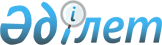 О внесении изменений и дополнений в постановление Правительства Республики Казахстан от 28 ноября 2007 года № 1138Постановление Правительства Республики Казахстан от 20 марта 2009 года № 362

      Правительство Республики Казахстан ПОСТАНОВЛЯЕТ: 



      1. Внести в постановление Правительства Республики Казахстан от 28 ноября 2007 года № 1138 "О национальной переписи населения Республики Казахстан в 2009 году" следующие изменения и дополнения: 

      в Плане мероприятий проведения национальной переписи населения Республики Казахстан, утвержденном указанным постановлением: 



      в строке, порядковый номер 10: 



      в графе 5 цифры "2010" заменить цифрами "2011"; 



      графу 6 дополнить цифрами "2011 - 5300,0*"; 



      в графе 6 строки, порядковый номер 11, цифры "2733682,0*" заменить цифрами "3526634,0*"; 



      в строке, порядковый номер 15: 



      графу 5 изложить в следующей редакции: 

      "2010-2011 годы"; 



      графу 6 дополнить цифрами "2011 - 28700,0*"; 



      в Примечании цифры "2010" заменить цифрами "2011". 



      2. Настоящее постановление вводится в действие со дня подписания.        Премьер-Министр 

      Республики Казахстан                       К. Масимов 
					© 2012. РГП на ПХВ «Институт законодательства и правовой информации Республики Казахстан» Министерства юстиции Республики Казахстан
				